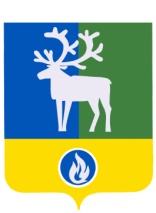 БЕЛОЯРСКИЙ РАЙОНХАНТЫ-МАНСИЙСКИЙ АВТОНОМНЫЙ ОКРУГ – ЮГРА ДУМА БЕЛОЯРСКОГО РАЙОНАРЕШЕНИЕот 1 апреля 2019 года                                                                  			                   № 14О внесении изменений в приложение к  решению Думы Белоярского района                         от 29 ноября 2018 года № 58            Дума Белоярского района р е ш и л а:1. Внести в приложение «Прогнозный план (программа) приватизации имущества, находящегося в собственности Белоярского района, на 2019 год» к решению Думы Белоярского района от 29 ноября 2018 года № 58 «Об утверждении прогнозного плана (программы) приватизации имущества, находящегося в собственности Белоярского района, на 2019 год» изменение, дополнив таблицу, содержащуюся в пункте 2.1 раздела 2 «Объекты, подлежащие приватизации в 2019 году»,  позициями 4-13 следующего содержания: «».2. Опубликовать настоящее решение в газете «Белоярские вести. Официальный выпуск».3. Настоящее решение вступает в силу после его официального опубликования.Временно исполняющий полномочия председателя Думы Белоярского района				 	             Ю.Ю.Громовой№ п/пНаименование объекта приватизацииПредполагаемые сроки начала приватизации1234Нежилое здание, площадью 180,0 кв. м., расположенное по адресу: Ханты-Мансийский автономный округ-Югра, г. Белоярский,  ул. Центральная, строение 20/8.1 полугодие 2019 года5Нежилое здание, площадью 317,8 кв. м., расположенное по адресу: Ханты-Мансийский автономный округ-Югра, г. Белоярский,  ул. Центральная, строение 20/2.1 полугодие 2019 года6Нежилое здание, площадью 147,0 кв. м., расположенное по адресу: Ханты-Мансийский автономный округ-Югра, г. Белоярский,  ул. Центральная, строение 20/1.1 полугодие 2019 года7Нежилое здание, площадью 2147,5 кв. м., расположенное по адресу: Ханты-Мансийский автономный округ-Югра, г. Белоярский,  ул. Ратькова, строение 11/11.1 полугодие 2019 года8Нежилое здание, площадью 442,4 кв. м., расположенное по адресу: Ханты-Мансийский автономный округ-Югра, г. Белоярский,  ул. Молодости, строение 4.1 полугодие 2019 года9Нежилое здание, площадью 100,5 кв. м., расположенное по адресу: Ханты-Мансийский автономный округ-Югра, г. Белоярский,  ул. Ратькова, проезд 11, строение 6.1 полугодие 2019 года10Нежилое здание, площадью 440,0 кв. м., расположенное по адресу: Ханты-Мансийский автономный округ-Югра, г. Белоярский,  Промзона-2, № 12г.1 полугодие 2019 года11Гараж № 568, нежилое здание площадью 31,8 кв. м., расположенный по адресу: Ханты-Мансийский автономный округ-Югра, г. Белоярский,  КООП Лада гараж 568.1 полугодие 2019 года12Нежилое помещение, площадью 190,5 кв. м., расположенное по адресу: Ханты-Мансийский автономный округ-Югра, Белоярский район, п. Верхнеказымский, 2 микрорайон, д. 6, пом. 2/2.4  1 полугодие 2019 года13Подвал, нежилое помещение, площадью 280,9 кв. м., расположенное по адресу: Ханты-Мансийский автономный округ-Югра, г. Белоярский,  ул. Центральная, д. 11, пом.31 полугодие 2019 года